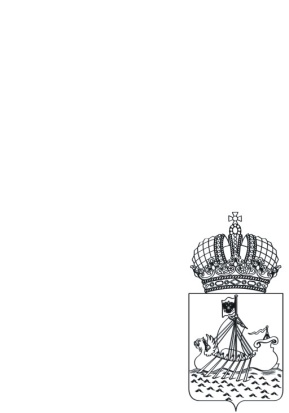 Комитет по делам молодежиКостромской области(Коммолодежь Костромской области)ПРИКАЗ_20.09.2018_              г. Кострома                     № _162_О внесении изменений в приказ комитета по делам молодежи Костромской области от 04.03.2016 № 29В целях приведения правовых актов комитета по делам молодежи Костромской области в соответствие с постановлением администрации Костромской области от 6 октября 2015 года № 358-а «Об антикоррупционной экспертизе нормативных правовых актов (проектов нормативных правовых актов) Костромской области»	ПРИКАЗЫВАЮ:1. Внести в приказ комитета по делам молодежи Костромской области от 4 марта 2016 года № 29 «Об антикоррупционной экспертизе нормативных правовых актов (проектов нормативных правовых актов)» следующие изменения:1) абзац третий пункта 9 порядка организации проведения антикоррупционной экспертизы нормативных правовых актов, проектов нормативных правовых актов комитета по делам молодежи Костромской области (приложение 1) признать утратившим силу;2) пункт 4 порядка организации независимой антикоррупционной экспертизы проектов нормативных правовых актов, разработанных комитетом по делам молодежи Костромской области (приложение 2) дополнить абзацем вторым следующего содержания:«В случае если поступившее заключение по результатам независимой антикоррупционной экспертизы не соответствует форме, утвержденной приказом Министерства юстиции Российской Федерации от 21 октября   2011 года № 363, комитет возвращает такое заключение не позднее 30 дней после регистрации с указанием причин.».Председатель комитета                                                              Н.А. Лихачева